省淮河河道管理局公开招聘紧缺型人才岗位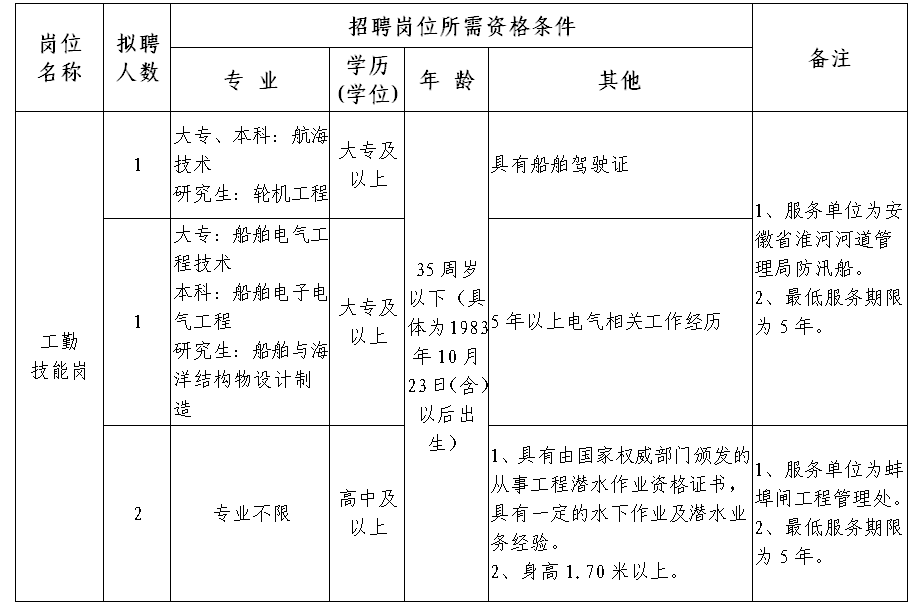 